Vår lokala planmot kränkande behandling 
och diskriminering
Läsåret 23/24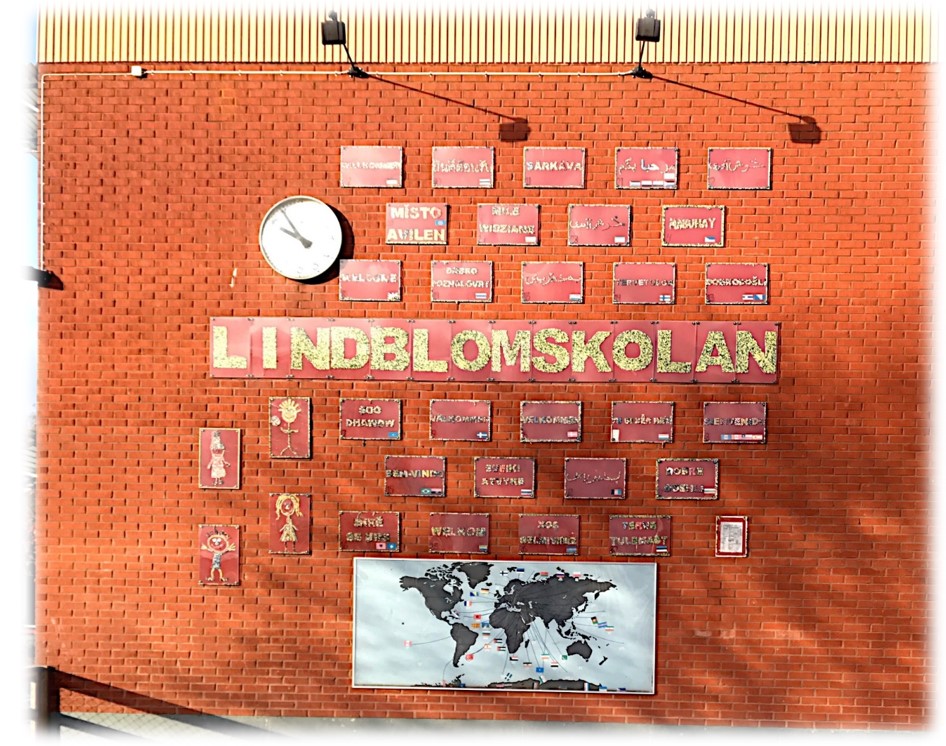 Lindblomskolan
Förskoleklass, grundskola, fritidshemPå Lindblomskolan arbetar vi främjande och förebyggande för att motverka diskriminering, trakasserier och kränkande behandling. Till Lindblomskolan ska elever kunna gå med glädje och förväntan, känna trygghet, öppenhet, delaktighet, respekt och gemensamt ansvar. Trygghet och samverkan är två av ledorden på vår skola! På Lindblomskolan vill vi att eleverna ska känna trygghet, motivation och framtidstro!Lindblomskolans plan mot kränkande behandling 
och diskriminering är en plan för likabehandling 
enligt 3 kap 16 § diskrimineringslagen 
(2008:567) och en plan mot kränkande behandling 
enligt 6 kap 8 § skollagen (2010:800) 
samt barnkonventionen.Lindblomskolans trygghetsteam:Plan mot kränkande behandling och diskrimineringSyftet med planen mot kränkande behandling och diskriminering är att vi på skolan ska utforma rutiner och arbetssätt för att förebygga och förhindra diskriminering, trakasserier och annan kränkande behandling. Rektorer, pedagoger och elever ska vara delaktiga i arbetet för att skapa en trygg skolmiljö för alla. Likabehandlingsarbetet ska finnas med i vardagen och omfattas av alla. Trygghetsteamet med representanter från skolans alla verksamheter arbetar både främjande och förebyggande och har möten varje vecka för att få ett nuläge på skolan. Vision och policyPå Lindblomskolan ska vi möta varandra på ett respektfullt sätt. Vi ska se varandras olikheter som tillgångar och ta tillvara på alla förmågor. På Lindblomskolan ska alla kunna gå till förskoleklass, skola och fritidshem med glädje och förväntan, känna trygghet, delaktighet, ömsesidig respekt och gemensamt ansvar.Främjande insatser
Det främjande arbetet är det som vi på Lindblomskolan gör i vardagen för att främja likabehandling. Det främjande arbetet är det som bedrivs långsiktigt i vardagen utan att något har hänt för att skapa en trygg och tillitsfull arbetsmiljö för eleverna. Dessa är:Trygghetsteam som består av representanter från alla skolans verksamheter. Teamet träffas varje vecka för att få ett nuläge på skolan och utforma främjande, förebyggande och åtgärdande insatser.Elevhälsoteam med olika kompetenser som arbetar för att stödja elever som är i behov av särskilt stöd samt samverka med pedagoger. Elevinflytande i form av klassråd, elevråd, gårdsråd, klimatråd.Föräldramöten och utvecklingssamtal.Kurator arbetar med delar av materialet ”Stop min kropp” åk 1–3.Gemensamma aktiviteter under året i årskurserna, kompisklasser, eller alla på skolan.Pedagogerna gör par-, grupp- och lagindelningar både i klassrum och ute på rast.Kooperativt arbetssätt som bygger på att vi lär av och med varandra.En utegrupp som finns ute på skolgården på morgonen från 7.30 innan skolan börjar, på förmiddagsrast och lunchrast. De håller i rastaktiviteter, arbetar för att förebygga och följa upp eventuella konflikter, stöttar i leken och relationsskapandet mellan elever. Dessa bär alltid gula västar.Utomhuspedagogerna planerar fasta rastaktiviteter som erbjuds varje vecka, schemat med bildstöd på de aktiviteter som erbjuds skickas ut varje fredag till klasserna.Elevhälsan samt utepedagoger har gått utbildning i handledning kring TMO (Traumamedveten omsorg)Trygghetsvärdar från respektive årskurs finns ute på årskursens raster och de bär orangea västar. Fritidspedagoger finns ute med fritidsbarnen och de bär orangea västar.”Alla barn är allas ansvar” pedagoger samverkar kring alla elever och agerar vid händelser. Alla vuxna i verksamheten ska vara ett stöd för eleverna.Förskollärarna i förskoleklass är ute med eleverna på morgonen innan skolan börjar.Elever i åk 1–3 kan utifrån behov ges möjlighet att gå in i klassrummet redan 7.45 för att få en lugnare start på morgonen. Alla årskurser har bestämda krokar utanför matsalen samt riktade ingångar till skolan och klassrummen.Hälsosamtal hålls av skolsköterska i förskoleklass, åk 2 och åk 4.Rapporteringen av kränkande behandling och diskriminering sker via vårt digitala system Prorenata. Kartläggning och analysKartläggning sker via elevenkäter, utvecklingssamtal, i elev-och gårdsråd, fokussamtal med elever i alla årskurser samt fritidsavdelningar.
Under höstterminen 2022 har eleverna på Lindblomskolan fått besvara en trygghetsenkät antingen i skriftlig form eller som intervju. Resultatet av enkäten har analyserats i trygghetsteamet och i alla årskurser tillsammans med fritids. Varje årskurs har tagit fram förslag på förebyggande åtgärder som är relevanta för just sin årskurs. Eleverna har diskuterat enkätens resultat på klassråd och därefter på elevråd. I trygghetsenkäten framkom att 79% trivs bra på Lindblomskolan vilket är lägre jämfört med föregående år då siffran var 81%.  18% upplever att de trivs sådär och 3% dåligt. Några faktorer som gör att elever trivs bra är att man känner att man har kompisar och bra lärare, att man får lära sig saker och ha roligt på rasterna. Några faktorer som nämndes som negativa var att man kan uppleva stress, att det kan vara svårt skolarbete, att det inte är studiero i klassrummet och att det kan vara bråk. 82% av eleverna upplever att de har kompisar att vara med på skolan/fritids, 17% ibland och 1% att man inte har kompisar. Över hälften av eleverna har någon gång sett eller hört kränkningar på skolan. Kränkningar som nämns är framförallt fula ord, tuff attityd men också puttar, sparkar och slag. I enkäten får eleverna svara på hur de trivs/känner sig trygga på olika platser på skolan. Platser där flest elever upplever otrygghet var omklädningsrum och toaletter. I kommentarerna lyfts främst att det är ofräscht, luktar illa, rädd att bli inlåst eller att någon ska öppna dörren. I omklädningsrummen nämns bl.a. att det kan vara högljutt och nervöst att duscha och att byta om med andra. Platser som upplevs som mest trygga är klassrummet, skolgården och matsalen.Elevernas upplevelse av studiero har sjunkit sedan föregående år. I enkäten uppger 41% att de känner studiero, 49% ibland och 10% upplever att de inte får studiero. 
I enkäten framkommer att 19% av eleverna upplever att det finns en eller flera elever som de känner sig rädda för. Ett mönster som går att se är att det ofta handlar om rädsla för någon som är äldre än eleven själv.8% av eleverna har också svarat att det finns någon vuxen på skolan de känner sig rädd för. I kommentarerna där nämns att man kan bli rädd vid tillsägelse eller att man upplever någon som sträng eller att det är en vuxen man inte känner.På vårterminen 2023 genomförde representanterna i trygghetsteamet fokussamtal med elever i alla årskurser och fritidsavdelningar. Fyra till sex elever från varje årskurs deltog för att diskutera kring hur läget är i just den egna årskursen och på hela skolan. Gemensamma reflektioner från årskurserna är att det är bra att göra saker tillsammans i hela årskursen men även med andra årskurser på skolan, till exempel med sin kompisårskurs. Bra med blandade grupper och tillsammansarbete i årskursen så man lär känna fler och att samarbeta med flera. 
Eleverna tycker att man ska påminna varandra om gemensamma regler och att det även blir en konsekvens om man bryter dessa. Man ska tänka på att inte ge igen, att våga säga till de som gör något dumt eller gå till en vuxen. Vi ska tänka på att säga snälla saker och inte säga de negativa sakerna. Fråga om någon vill vara med och leka. 
Några elever lyfte att man tycker det är bra att få jobba i smågrupper, ha gemensamma klassregler, att ha värdegrundsdagar, utedagar, rörelsevecka, ”runt the world”, fritidshemmets dag – det skapar gemenskap.
Platser som kan upplevas otrygga är omklädningsrum och toaletter men bra att lyset ändrats så det lyser längre på toaletten. Även arenan nämns då där kan förekomma tuffa ord. Cykelställen vid matsalen kan kännas otryggt då det är många där när skolan slutar. Studieron diskuterades och upplevdes lite olika i de olika årskurserna, eleverna tycker det är bra att dela upp sig lite och att jobba på olika sätt. Flera årskurser nämner att det ofta är studiero när ens egen lärare är i klassrummet men inte alltid när det är vikarie.

Många vuxna på skolan och fritids upplevs öka tryggheten.MålUtifrån analys av kartläggningen som gjorts ser vi dessa mål som viktiga att arbeta vidare mot;Alla elever ska känna sig trygga och uppleva studiero i Lindblomskolans inne- och utemiljö och tillsammans med andra elever och vuxna.Få en bättre stämning på skolan med vänligt språkbruk och där vi bemöter varandra på ett sjyst och trevligt sätt.Förebyggande insatserDet förebyggande arbetet planeras utifrån analysen och de uppsatta målen och gäller för 23/24 års plan parallellt med det främjande arbetet.
Syftet med det förebyggande arbetet är att avvärja risker. Målet är att genomföra förebyggande insatser som utgår från verksamhetens identifierade styrkor och svagheter.Utveckla arbetet med vår sociala PP som gäller för hela skolan/årskursen. Den sociala PP:n ska innehålla arbetssätt, uppgifter, värdegrundsmaterial att arbeta med i klasserna/årskurserna för att nå de sociala målen. PP:n utformas av årskurserna och trygghetsteamet.Kontinuerligt värdegrundsarbete i vardagen, i klasserna och hela skolan för att stärka tryggheten i grupperna.Fortsatt samverkan med barn och ungdomsstödjarna, samt säkerhetssamordnare i kommunen. Att i vardagen diskutera planens mål med eleverna som själva kommer med tankar och förslag för att nå målen.Träffas/arbeta med kompisklasser mer i vardagen för att skapa naturliga möten mellan eleverna för att motverka rädsla mellan olika åldersgrupper.Utveckla arbetet med det kooperativa lärandet så att eleverna känner att de är viktiga i varandras lärande och hjälps åt. Basgrupper, axelkompisar, hållkompisar används på ett naturligt sätt i klasserna.Se över scheman för att möjliggöra att saxa raster än mer för att minska antalet elever ute på skolgården samtidigt och på så vis minska trycket på olika platser och möjliggöra att använda lekmaterial etc.Skapa fler rutiner för att vuxna ska finnas vid utsatta platser såsom hela skolgården, korridorer, vid toaletter och omklädningsrum. Det skulle kunna vara att eleverna har bestämda platser i omklädningsrummen, att det är fler vuxna i omklädningsrum, vuxna som rör sig mer i korridorer och vid toaletter på ett mer medvetet sätt för att skapa trygghet. Fastighetsskötaren ställer om tidsinställningen på belysningen inne på toaletterna så lyset är tänt längre samt ser över möjligheten att göra ”bås” eller sätta upp draperi i omklädningsrummen.Fortsätta arbetet med delar av materialet ”Stopp min kropp” för de yngre årskurserna.Arbeta med projekt Catwalk med eleverna i år 5 och 6.Förstelärare, elevhälsan och trygghetsteam arbetar aktivt tillsammans med alla pedagoger för en trygg studiemiljö, strukturer i klassrummen och att utveckla lärmiljöer.Handlingsplan vid kränkande behandling eller trakasserierBerörd personal ingriper och avbryter den kränkande handlingen och ansvarar för att samtal hålls med de inblandade eleverna. Kortfattad dokumentation görs vid behov och information ges till berörd klasslärare.Samtal med vårdnadshavare till de inblandade eleverna. Kontakten tas av berörd personal, klasslärare, kurator eller rektor. Vid misstanke om kränkning förekommit görs en anmälan i Prorenta.Uppföljningssamtal bör ske inom 2–3 veckor.Vid allvarligare händelser eller i de fall kränkningarna fortsätter att upprepas tas ärendet upp i trygghetsteamet.Trygghetsteamets arbetsgång vid ett likabehandlingsärendeTrygghetsteamet har enskilda samtal med inblandade elever. En eller flera personer från teamet deltar i varje samtal. Vårdnadshavare till de inblandade eleverna kontaktas.Uppföljningssamtal hålls inom 2–3 veckor med de inblandade eleverna. Återkoppling till vårdnadshavare sker vid behov eller enligt överenskommelse. 

Trygghetsteamet diskuterar vidare lämpliga åtgärder och arbetssätt för att kränkningarna ska upphöra samt för att undvika att liknande händelser sker igen.Handlingsplan om personal kränker, trakasserar eller diskriminerar en elevDen som uppmärksammar eller misstänker kränkning från personal mot en elev anmäler detta till rektor.Rektor eller den rektor utser håller samtal med den eller de elever som känner sig utsatt av kränkning. Rektor avgör i varje enskilt fall i vilken ordning punkt 3 och 4 utförs.Rektor eller den rektor utser håller samtal med berörd personal.Elevens vårdnadshavare kontaktas.Ett eventuellt möte med rektor, elev, vårdnadshavare och de personal som påstås utfört kränkningen hålls för att komma fram till lämpliga vidare åtgärder.Rektor eller den rektor utser har uppföljningssamtal med båda parter inom 2-3 veckor.Årshjul för planenLindblomskolans plan mot kränkande behandling och diskriminering gäller under ett läsår innan den följs upp och revideras.Under läsåret följer planen följande cykel:HöstterminenDen nya lokala planen mot kränkande behandling och diskriminering tas i bruk och börjar gälla. Planen lyfts och gås igenom med personal och elever vid terminsstart.Planen presenteras för föräldrar vid föräldramöten och/eller digitalt. I november/december genomförs trygghetsenkäten av alla skolans elever.VårterminenI början av terminen analyserar varje årskurs resultaten av elevenkäten och planerar utifrån kartläggningen konkreta insatser i det fortsatta arbetet med eleverna.Eleverna görs delaktiga i arbetet med de fortsatta insatserna.Trygghetsteamet genomför fokussamtal med elever från alla årskurser som uppföljning på trygghetsenkäten. I slutet av terminen reviderar Trygghetsteamet planen mot kränkande behandling och diskriminering.  AnsvarRektors ansvarRektor har ett övergripande ansvar för Lindblomskolans likabehandling av elever samt för att skapa förutsättningar för ett gott arbetsklimat.Personalens ansvarAtt hålla sig uppdaterad med skolans plan mot kränkande behandling och diskriminering och presentera den för vårdnadshavare.Att engagera sig och agera för att leva upp till planens innehåll och vara uppmärksamma på alla former av kränkande behandling och diskriminering.Engagera eleverna i planen och likabehandlingsarbetet.Elevers ansvarAtt vara delaktiga i innehållet av planen mot kränkande behandling och diskriminering.Att med stöd av vuxna ha kännedom om planens mål och innehåll och försöka verka för att planen efterlevs.VårdnadshavareVårdnadshavare tar ansvar genom att samverka med skolan.Bilaga 1Definition av begrepp
Diskriminering – diskriminering innebär att en elev missgynnas av skola eller pedagog utifrån någon av diskrimineringsgrunderna. Diskrimineringsgrunderna:KönEtnisk tillhörighetReligion eller annan trosuppfattningFunktionsnedsättningSexuell läggningKönsöverskridande identitet eller uttryckÅlderExempel på diskriminering:”Siw nekas att delta i skolans basketturnering för att hon sitter i rullstol”. Trakasserier – är ett uppträdande som kränker någons värdighet och som har samband med diskrimineringsgrunderna. Exempel på trakasserier:”Texas har flytt till Sverige från sitt hemland, han får ofta höra elaka kommentarer om sin hudfärg och att han inte är svensk”.Kränkande behandling – kränkande behandling är uppträdande som, utan att vara trakasserier, kränker en elevs värdighet. Kränkande behandling kan vara:Fysisk (slag, knuffar).Verbal (hot, svordomar, öknamn).Psykosociala (utfrysning, blickar, alla går när man kommer).Texter och bilder (lappar, teckningar, sms, mms, fotografier eller meddelande i sociala medier).Exempel på kränkning:”Kims kompisar sitter vid matbordet i matsalen och pratar ivrigt om något. När Kim kommer och sätter sig så tystnar alla och när Kim frågar vad de pratar om svarar de – inget!”Utegrupp – på skolan finns en grupp av pedagoger som finns ute på alla raster och på morgonen innan skolan börjar. Dessa bär alltid gula västar.Elevhälsoteam – består av alla rektorer, specialpedagog, kurator, skolsköterska, talpedagog, speciallärare. Dessa arbetar för att ge stöd till elever med behov av särskilt stöd samt samverka med övriga pedagoger.Social PP – PP står för pedagogisk planering. En pedagogisk planering är en skriftlig planering som synliggör undervisningens innehåll, syfte och metoder. I Lindblomskolan sociala pedagogiska planering läggs fokus på värdegrund, förståelse, bemötande, hänsyn, empati och respekt för varandra. I den sociala PP: n finns de sociala målen beskrivna samt vilka metoder och arbetssätt.Kooperativt arbetssätt – ett elevaktivt arbetssätt där alla elever är inkluderade och arbetar i mindre grupper med ett gemensamt mål. I det kooperativa arbetssättet är eleverna beroende av varandra och lär av och tillsammans med varandra. Läraren strukturerar upp arbetet samt gör grupperna.Bilaga 2Ordningsregler Förhållningssätt på Lindblomskolan:Jag visar hänsyn och respekt för andra.Jag lyssnar på den som talar.Jag ställer upp och hjälper andra.Jag uppträder på ett artigt och trevligt sätt.Jag använder ett vårdat språk.Jag tar ansvar för skolans material, lokaler och skolgård.Jag sköter mina arbetsuppgifter.Jag passar tider. Jag går i korridorerna.Jag är ute på rasten.Jag meddelar någon vuxen om jag lämnar skolans område under skoltid.Jag lämnar mina leksaker hemma. Mobiltelefoner  Skolan tar inget ansvar för mobiltelefonerna.Det är tillåtet att ta med sig mobiltelefon till skolan, men de får endast användas om läraren tillåter det. Varje klass samt fritidsavdelning beslutar tillsammans med eleverna vilka klassregler som gäller för mobiltelefoner.Mobiltelefoner får ej användas på morgonrast, raster, omklädningsrum, matsal etc. Om reglerna inte följs: Tillrättavisande eller samtal med elevVid upprepat beteende, samtal med vårdnadshavareOm förändring ej sker, möte med elev, vårdnadshavare och berörd personalVid skadegörelse gäller ersättningsskyldighet Jessica Andersson Landholm - rektorjessica.andersson.landholm@hultsfred.seMathilda Kahn - rektormathilda.kahn@hultsfred.seKatrin Karlsson - rektorkatrin.karlsson@hultsfred.seDaniel Bloom – kurator (föräldraledig tom 31/10-23).daniel.bloom@hkedu.seRebecca Risberg - skolsköterskarebecca.risberg@hkedu.seMarika Blomberg - förskoleklassmarika.blomberg@hkedu.seBeatrice Ågren Karlsson – år 1beatrice.agren.karlsson@hkedu.seKarin Berg Åstrand – år 2karin.berg.astrand@hkedu.seAnna Thunberg - år 3anna.thunberg@hkedu.seNina Dehlin - år 4nina.dehlin@hkedu.seKhaled Alalouch – modersmålkhaled.alalouch@hkedu.seTherese Robertsson – år 6therese.robertsson@hkedu.seUlf Ståhlgren – år 5ulf.stahlgren@hkedu.seÅsa Lorensson – fritids 2-6asa.lorensson@hkedu.seAnnica Nilsson – fritids F-1annica.nilsson@hkedu.seAngelica Edén – (vik kurator tom 31/10-23)angelica.eden@hkedu.seTorbjörn Karlsson - utomhuspedagogtorbjorn.karlsson@hkedu.seMadeleine Arvidsson - utomhuspedagogmadeleine.arvidsson@hkedu.se